  Reviewed By:Program:
This rubric is utilized by members of SAAC to provide feedback and suggestions for improvement on the SAAC Short-Form Assessment Report.  If you have any questions about this report, please contact assessment@bgsu.edu.
Overall Feedback: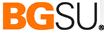 SAAC Short-Form Assessment Report RubricSAAC Short-Form Assessment Report RubricReview Date: Review Date: A. Learning Outcomes AssessedA. Learning Outcomes AssessedA. Learning Outcomes AssessedA. Learning Outcomes AssessedMissingMissingEvolvingEvolvingEvolvingEstablishedFeedback/CommentsFeedback/CommentsIdentifies specific program Learning Outcomes (per catalog listing) that were assessed this year. Identifies specific program Learning Outcomes (per catalog listing) that were assessed this year. Identifies specific program Learning Outcomes (per catalog listing) that were assessed this year. Identifies specific program Learning Outcomes (per catalog listing) that were assessed this year. B. Method & ProcedureB. Method & ProcedureB. Method & ProcedureB. Method & ProcedureMissingMissingEvolvingEvolvingEvolvingEstablishedFeedback/CommentsFeedback/CommentsRubrics, measures attached or describedRubrics, measures attached or describedAssessment instruments and rubrics are clearly described or attached to the report. Assessment instruments and rubrics are clearly described or attached to the report. Who was assessedWho was assessedThe student sample (i.e., number of students, class level, and data collection) were describedThe student sample (i.e., number of students, class level, and data collection) were describedDirect indicators of students learning usedDirect indicators of students learning usedLearning outcomes are assessed using direct indicators of student learning (e.g., projects, papers, exams, a prescribed formalized test, or other program requirements, e.g., portfolio), although indirect measures also may be used to supplement.Learning outcomes are assessed using direct indicators of student learning (e.g., projects, papers, exams, a prescribed formalized test, or other program requirements, e.g., portfolio), although indirect measures also may be used to supplement.Embedded assessmentsEmbedded assessmentsMost or all of the direct assessment data being collected are embedded as a requirement for a course. Most or all of the direct assessment data being collected are embedded as a requirement for a course. YesYesYesNoNoNoFeedback/CommentsFeedback/CommentsCapstone Experience or Comprehensive AssessmentCapstone Experience or Comprehensive AssessmentWas the assessment collected within a capstone experience or a comprehensive assessment?Was the assessment collected within a capstone experience or a comprehensive assessment?C. Expectations for Student AchievementC. Expectations for Student AchievementC. Expectations for Student AchievementC. Expectations for Student AchievementMissingMissingEvolvingEvolvingEvolvingEstablishedFeedback/CommentsFeedback/CommentsResults are described in terms of how well the students performed compared to target levels of achievement. They are reported in terms of the proportion of students that did not meet, met, or exceeded expected levels of competency.Results are described in terms of how well the students performed compared to target levels of achievement. They are reported in terms of the proportion of students that did not meet, met, or exceeded expected levels of competency.Results are described in terms of how well the students performed compared to target levels of achievement. They are reported in terms of the proportion of students that did not meet, met, or exceeded expected levels of competency.Results are described in terms of how well the students performed compared to target levels of achievement. They are reported in terms of the proportion of students that did not meet, met, or exceeded expected levels of competency.D. Results and ConclusionsD. Results and ConclusionsD. Results and ConclusionsMissingMissingEvolvingEvolvingEvolvingEstablishedEstablishedFeedback/CommentsResults are clearly and concisely described, with respect to the Learning Outcomes identified above. Includes tables, charts, or other visuals to highlight key findings, as appropriate.Results are clearly and concisely described, with respect to the Learning Outcomes identified above. Includes tables, charts, or other visuals to highlight key findings, as appropriate.Results are clearly and concisely described, with respect to the Learning Outcomes identified above. Includes tables, charts, or other visuals to highlight key findings, as appropriate.E. Actions Taken/Closing the LoopE. Actions Taken/Closing the LoopE. Actions Taken/Closing the LoopMissingMissingEvolvingEvolvingEvolvingEstablishedEstablishedFeedback/CommentsResults shared with faculty; faculty input gatheredDescribes how the results have been shared with program faculty and they have provided input about curriculum improvements.Describes how the results have been shared with program faculty and they have provided input about curriculum improvements.Actions takenThe connection between assessment results and program changes is clear.The connection between assessment results and program changes is clear.This SAAC assessment report should be praised for……Suggestions for improvement: